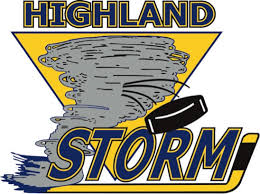 We would like to extend this invitation to you and your organization to once again attend one of our highly acclaimed tournaments. If you were not able to attend last year, make sure you register your team early to avoid disappointment as our tournaments fill quickly. All tournaments are sanctioned by the OMHA and all rules and regulations apply. As per OMHA rules, teams will be limited to a maximum of 19 players (including 2 goalies). REP TEAM TOURNAMENTS The HSMHA is thrilled to be hosting our 15th series of Fall & Spring Classic Tourneys for the upcoming season. These tournaments will be for representative teams classified "A" to "AE 1". It will be a great measuring stick to see how your team stacks up against very good competition early in the season. Each age group will be 8 team tourneys running 2 divisions of 4 teams. Teams will play a 3 game round robin on the Saturday at the designated arena. The top two teams from each division will advance to the semi-finals on Sunday morning at the designated arena. The winners of the semis will play for the championship early Sunday afternoon. The Fall Classic Entry Fees are the following (gate fees  included):Come to Haliburton County this fall to participate in our fun hockey tournaments and enjoy the scenery of one of the most beautiful places in Canada! FOR ALL TOURNAMENTS Team Officials will be required to register their team with approved OMHA roster sheets at least one hour prior to the teams' first game at the designated arena. NOTE! Teams without approved rosters will not be allowed to participate. All participating teams MUST have approved team roster sheets and travel permits from their leagues. NOTE: hard copies of both must be given to our registration people at the tourney. TO ENTER A TOURNAMENT Please contact Craig Smith (tournament convenor) to determine the best fit for your team. Enclosed are tournament entry forms (waivers). Please complete the entry form and submit the entry fee promptly (cheques must be payable to the Highland Storm Minor Hockey Association, please mark on cheque for which tournament it is to be applied). Postdated cheques may not hold your team a spot. Direct inquiries to HSMHA Tournament Director Craig Smith at 1-705-935-0600. Please mail entries to Craig Smith, PO Box 243, Minden ON, K0M 2K0 or e-mail to smithtoc@yahoo.ca.ACCOMMODATIONSPinestone Resort 1-705-457-1800 or 1-800-461-0357 (pool)Sir Sam’s Inn 1-705-754-2188Silver Maple Motel 1-705-457-2607 (restaurant)Highlands Motel 1-705-489-3111 or 1-800-826-3788Sandy Lane Resort 1-705-489-2020 or 1-800-461-1422 (restaurant)Kashaga Lodge 1-705-457-9798Oak view Lodge 1-705-489-2463Haliburton Heights 1-705-457-1945Halimar Lodge 1-705-457-1300Lofty Pines Resort 1-705-286-1077 or 1-877-807-6021Ogopogo Resort 1-705-990-1234 or 1-866-405-8938 (dual family size cottages)Willow Beach Cottages 1-705-457-1110 or 1-800-656-9067 (dual family size cottages)Silver Eagle Resort 1-705-754-2497Bonnie View Inn 1-705-457-2350 or 1-800-461-0347Lake View Motel 1-705-457-1027 (restaurant)Motel Minden 1-705-286-6900Loralea Country Inn 1-705-489-2048 or 1-800-461-6557Red Umbrella Inn 1-705-489-2462Heather Lodge 1-705-489-3257Twin Lakes Resort 1-705-286-4321Buttermilk Falls Resort 1-705-489-1904 or 1-888-368-3147Southwind Motel 1-705-286-2152Tall Pines Cottages 1-705-489-3739White Pine Shores 1-705-448-1920Wigamog Resort 1-705-457-3348 or 1-705-457-4800We, The Highland Storm (Haliburton/Minden) are located about 1 hour north of Lindsay and 1 hour east of Orillia. Make sure when you’re here in the Highlands to stop in at McKeck’s Sports Bar & Restaurant and Joanne Sharpley’s Source for Sports. The Highland Storm Minor Hockey Association would like to congratulate former members Cody Hodgson (Nashville Predators) & Matt Duchene (Ottawa Senators) on their great achievements and wishes them both all the best in the NHL! For more information on our association, visit our website atwww.highlandstorm.org.We will do our best to ensure your team’s Tournament experience in the beautiful Haliburton Highlands will be a fun and great memory.Thanks,Craig SmithHighland Storm Tournament Convenor_____________________________________________________________________________Tournament Division  (i.e. Novice Rep, Atom LL, Peewee HL, etc.)_____________________________________________________________________________Minor Hockey Association Name – include city or town_____________________________________________________________________________Centre Classification (i.e. A, BB, B, CC, etc.)Name of Team:___________________________________________________By signing this entry form, the team Manager or Coach, on behalf of his/her team releases the sponsor of the above tournament, its officials, the arena management and all concerned with the tournament from any liability for any injury or accident which may be incurred by any player or team official while participating in or while travelling to or from the tournament._____________________________________	____________________________________Name: (please print)					Signature:Date: _______________________________U9 LL $500 March 5-6U9 REP $700 Feb 26-27U11 LL $900. Nov 27-28	U11 REP $825 Jan 15-16U13 LL $900.00 Nov 27-28U13 REP $825 Jan 22-23 U15 LL $950.00 Dec 4-5 U15 REP $850  Jan 8-9 U18 LL $950.00 Dec 4-5U18 $850.00 Nov21-22ManagerManagerCoachCoachNameNameAddressAddressHome PhoneHome PhoneWork PhoneWork PhoneEmailEmail